INSTRUKCJA OBSŁUGIUstawienie powiadomień sms i e-mail z PUE ZUSKROK 1. Na górze strony po zalogowaniu wybieramy zakładkę: OgólnyKROK 2. W panelu po lewej stronie wybieramy : Ustawienia 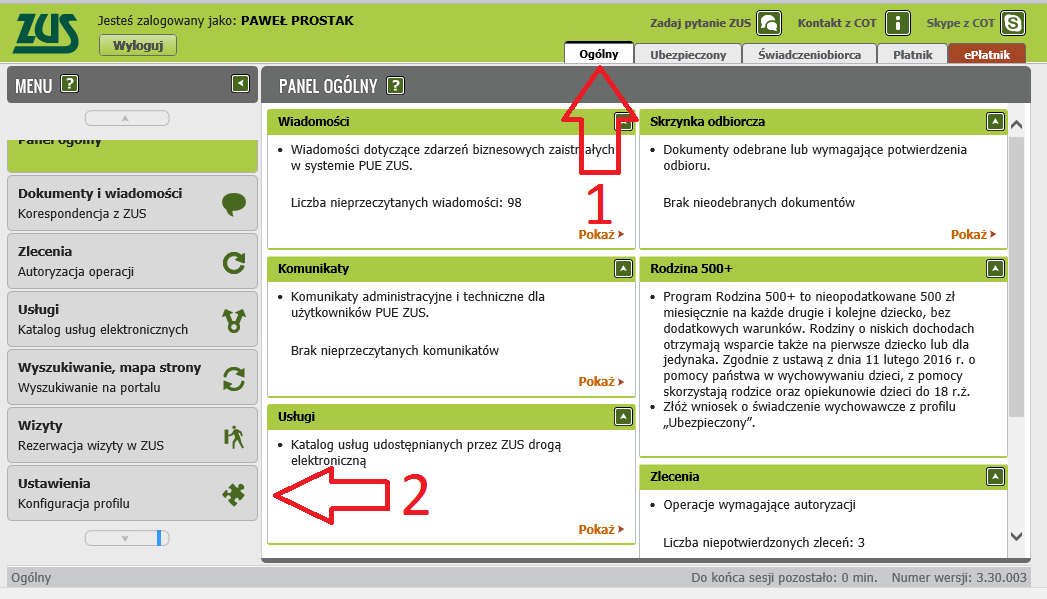 KROK 3. Dane profilu – i w danych kontaktowych podać numer telefonu komórkowego oraz adres e-mail finsea.spzoo@gmail.com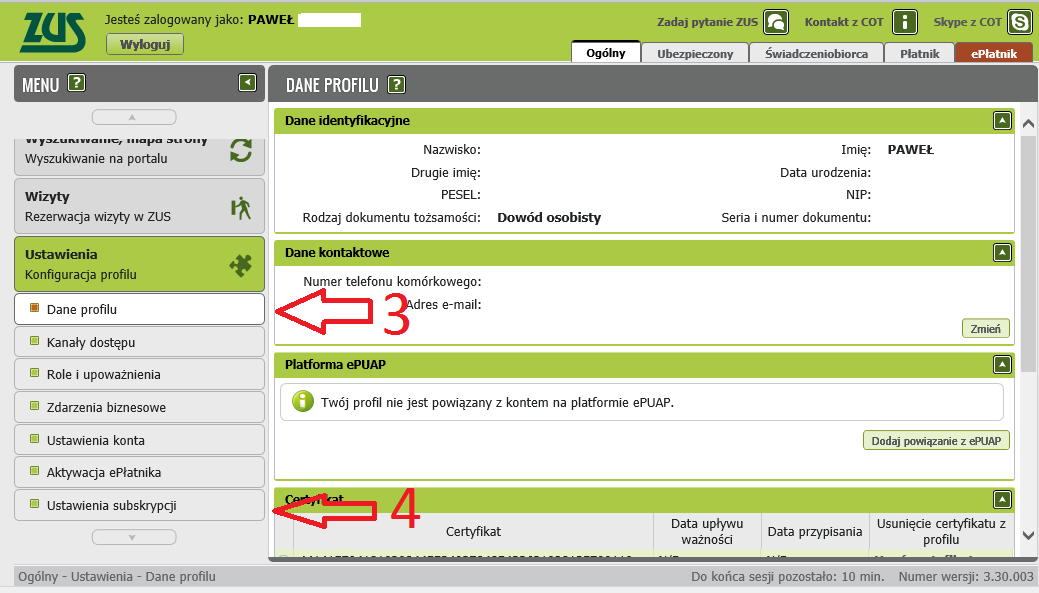 Krok 4. Ustawienia subskrypcjiPojawiają się wymienione różne zdarzenia.Proszę wybrać przynajmniej poniższe 7 i kliknąć ustaw subskrypcję.  Anulowanie zaświadczenia lekarskiego płatnikInformacja o anulowaniu zaświadczenia lekarskiegoNadejście dokumentu z ZUSWystawienie nowego zaświadczenia lekarskiego – płatnikWystawienie nowego zaświadczenia lekarskiego – ubezpieczonyWystawienie nowego zaświadczenia lekarskiego w miejsce anulowanego– płatnikWystawienie nowego zaświadczenia lekarskiego w miejsce anulowanego – ubezpieczony (po poprawnym ustawieniu subskrypcji informacje o wystawionych zwolnieniach lekarskich powinny przyjść do Państwa na tel. jako sms i do mnie na maila) 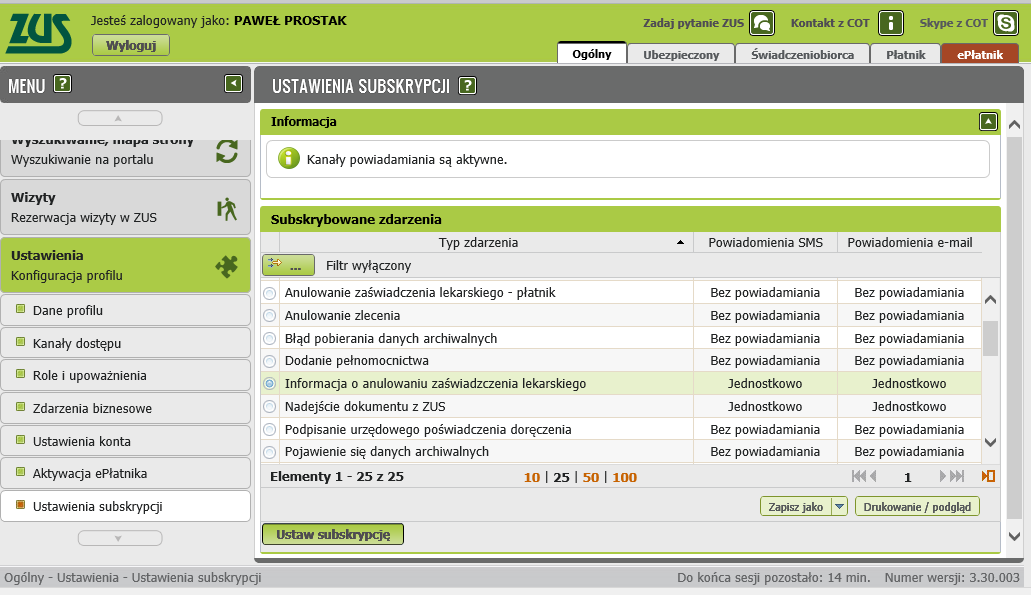 